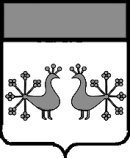 Ивановская областьВерхнеландеховский муниципальный районА Д М И Н И С Т Р А Ц И Я ВЕРХНЕЛАНДЕХОВСКОГО МУНИЦИПАЛЬНОГО РАЙОНАП О С Т А Н О В Л Е Н И Еот   17. 08. 2017    №   255  – ппос. Верхний ЛандехО Плане мероприятий по реализации Стратегиигосударственной национальной политики Российской Федерации на период до 2025 года в Верхнеландеховском муниципальном районе  	В соответствии с Федеральным законом от 06.10.2003 №131-ФЗ «Об общих принципах организации местного самоуправления в Российской Федерации», Указом Президента Российской Федерации от 19.12.2012 № 1666 «О Стратегии государственной национальной политики Российской Федерации на период до 2025 года», в целях обеспечения межнационального согласия на территории Верхнеландеховского муниципального района1. Утвердить   план мероприятий по реализации Стратегии государственной национальной политики Российской Федерации на период до 2025 года в Верхнеландеховском муниципальном районе (далее – План).2. Органам и организациям, ответственным за исполнение мероприятий Плана, предоставлять информацию о ходе реализации мероприятий Плана в отдел культуры, молодежной политики и спорта администрации района в сроки до 16 июля и 16 января ежегодно.3. Контроль за исполнением настоящего постановления возложить на заместителя главы администрации района, руководителя аппарата В.Н.Шашину. Глава  Верхнеландеховскогомуниципального района:                                                               Н.В. ЖУКОВУтвержденпостановлением администрацииВерхнеландеховского муниципального районаот    17.08. 2017   № 255 - п(приложение)План мероприятий по реализации Стратегиигосударственной национальной политики Российской Федерации на период до 2025 года в Верхнеландеховском муниципальном районеМероприятияСрок исполненияОжидаемый результатОтветственные исполнители мероприятий1. Совершенствование муниципального управления на территории района в сфере реализации государственной национальной политики Российской Федерации1. Совершенствование муниципального управления на территории района в сфере реализации государственной национальной политики Российской Федерации1. Совершенствование муниципального управления на территории района в сфере реализации государственной национальной политики Российской Федерации1. Совершенствование муниципального управления на территории района в сфере реализации государственной национальной политики Российской ФедерацииМониторинг обращений граждан о фактах нарушения принципа равноправия граждан о получении образования независимо от расы, этнической принадлежности, религиозных убеждений2017-2025 годыОтсутствие фактов нарушения принципа равноправия граждан о получении образования независимо от расы, этнической принадлежности, религиозных убежденийОтдел образования, общий отдел Мониторинг обращений граждан о фактах нарушения принципа равноправия граждан независимо от расы этнической принадлежности, религиозных убеждений, принадлежности к общественным объединениям, а также других обстоятельств при приеме на работу, замещении должностей муниципальной службы, формировании кадрового резерва2017-2025 годыОтсутствие фактов нарушения принципа равноправия граждан независимо от расы этнической принадлежности, религиозных убеждений, принадлежности к общественным объединениямОбщий отдел Проведение информационных встреч с жителями муниципального района с целью получения обратной информации о социально значимых проблемах жителей2017-2025 годыПовышение уровня информированности  жителей района о социально-экономической ситуации в районе и получение обратной связи по вопросам местного значенияЗаместитель главы администрации, руководитель аппарата Проведение мероприятий по пропаганде обеспечения законности и правопорядка, профилактике агрессии, противоправного поведения в молодежной среде 2017-2025 годыПовышение уровня правовой грамотности молодежиОтдел образования,  отдел культуры, молодежной политики и спорта Формирование этноконфессионального паспорта муниципального района2017-2025 годыНаличие актуальной  и объективной информации об общественных, национально-культурных и религиозных организациях, действующих на территории муниципального районаОбщий отделМониторинг в сфере профилактики терроризма и экстремизма на территории района2017-2025 годыСовершенствование системы профилактики терроризма и экстремизмаАнтитеррористическая комиссияОбеспечение работы «почты доверия» в муниципальных общеобразовательных учреждениях с целью предупреждения конфликтных ситуаций, проявления агрессии, экстремизма в молодежной среде2017-2025 годыИзучение  и своевременное выявление проблем в молодежной среде с целью оказания своевременной помощи школьникамОтдел образования администрации районаРеализация программ профилактической, правовой направленности, программ дополнительного образования детей, направленных на расширение правового кругозора школьников, формирование толерантного отношения, профилактику экстремизма в молодежной среде2017-2025 годыРазвитие культуры толерантного отношения в молодежной средеОтдел образования администрации районаДеятельность Общественного Совета при администрации муниципального района2017-2025 годыОбеспечение согласования интересов жителей района, социально ориентированных некоммерческих организаций с органами местного самоуправления для решения наиболее важных вопросов экономического и социального развития района, обеспечения безопасности личности, общества и государства, защиты прав человека и демократических принципов организаций гражданского обществаОбщественный СоветНаполнение и своевременное обновление раздела «Стратегия государственной национальной политики» официального сайта администрации района в информационно-телекоммуникационной сети «Интернет» 2017-2025 годыИнформирование жителей о реализации Стратегии государственной национальной политики Российской Федерации на период до 2025 года на территории районаОбщий отдел2. Обеспечение межэтнического согласия, гармонизации межэтнических отношений на территории района2. Обеспечение межэтнического согласия, гармонизации межэтнических отношений на территории района2. Обеспечение межэтнического согласия, гармонизации межэтнических отношений на территории района2. Обеспечение межэтнического согласия, гармонизации межэтнических отношений на территории районаПроведение районного открытого фестиваля-конкурса детского и юношеского творчества «Славим Россию!»2017-2025 годыОбеспечение сохранения и приумножения духовного и культурного потенциала многонационального народа Российской Федерации на основе идей единства и дружбы народов, межнационального (межэтнического) согласия, российского патриотизмаОтдел образования,  отдел культуры, молодежной политики и спорта Проведение праздничных мероприятий, посвященных Дню славянской письменности и культуры, в том числе для первоклассников «Праздник букваря»2017-2025 годыОбеспечение сохранения и приумножения духовного и культурного потенциала многонационального народа Российской Федерации на основе идей единства и дружбы народов, межнационального (межэтнического) согласия, российского патриотизмаОтдел образования,  отдел культуры, молодежной политики и спорта Участие в проекте «Путешествие по губернии» (посещение объектов культурного наследия)2017-2025 годыГражданско-патриотическое и духовно-нравственное воспитание молодых людей, формирование у молодежи уважения к истории, культуре и традициям страныОтдел образования Проведение классных часов и бесед в общеобразовательных организациях на темы: «Ты и мир вокруг тебя», « Международный терроризм и экстремизм», « Молодежь и культура межнационального общения»2017-2025 годыРазвитие патриотического сознания среди молодежи, воспитание культуры межнационального общения и противодействия идеологии экстремизмаОтдел образования администрации районаПроведение мероприятий ко Дню народного единства и примирения. Гармонизация национальных и межнациональных (межэтнических) отношенийОтдел культуры, молодежной политики и спорта Проведение мероприятий, посвященных Дню толерантностиРазвитие патриотического сознания, воспитание культуры межнационального общения и противодействия идеологии экстремизмаОтдел культуры, молодежной политики и спорта Проведение мероприятий, посвященных Дню Конституции Российской Федерации 2017-2025 годыПриумножение патриотического сознания среди молодежиОтдел культуры, молодежной политики и спорта Проведение экспедиций и походов по родному краю. Встречи с интересными людьми2017-2025 годыРазвитие гражданско- патриотического воспитания подрастающего поколения Отдел образования,  отдел культуры, молодежной политики и спорта 3. Развитие гражданского, патриотического и духовно-нравственного воспитанияподрастающего поколения на территории района3. Развитие гражданского, патриотического и духовно-нравственного воспитанияподрастающего поколения на территории района3. Развитие гражданского, патриотического и духовно-нравственного воспитанияподрастающего поколения на территории района3. Развитие гражданского, патриотического и духовно-нравственного воспитанияподрастающего поколения на территории районаОрганизация участия школьников и педагогов в районном конкурсе «Дети и книга»2017-2025 годыОбеспечение сохранения и приумножения духовного и культурного потенциала школьниковОтдел образования Проведение муниципального этапа конкурса «Живая классика»2017-2025 годыОбеспечение сохранения и приумножения духовного и культурного потенциала школьниковОтдел образования Проведение школьного муниципального этапа Всероссийской олимпиады школьников по праву, обществознанию и истории2017-2025 годыПовышение уровня знаний об истории и культуре среди школьниковОтдел образования Проведение районных краеведческих чтений школьников2017-2025 годыПовышение уровня знаний об истории и культуре среди школьниковОтдел образования Проведение районного конкурса «Я-волонтер»2017-2025 годыИзучение и консолидация интересов молодежных общественных объединенийОтдел образования Проведение районного конкурса рисунков «Добрая дорога детства»2017-2025 годыОбеспечение сохранения и приумножения духовного и культурного потенциала школьниковОтдел образования Участие в областном празднике «Круг друзей»2017-2025 годыРазвитие патриотического сознания среди молодежи, воспитание культуры межнационального общенияОтдел образования Проведение районной военно-спортивной игры «Зарница», посвященной Дню защитника Отечества2017-2025 годыРазвитие гражданско- патриотического воспитания подрастающего поколения Отдел образования Проведение конкурса патриотической песни «Битва хоров»2017-2025 годыРазвитие гражданско- патриотического и духовно-нравственного воспитания подрастающего поколения Отдел образования Проведение районного слета детских объединений «Радуга»2017-2025 годыРазвитие гражданско- патриотического и духовно-нравственного воспитания подрастающего поколения Отдел образования Участие в областном форуме «Слет юных патриотов»2017-2025 годыРазвитие гражданско- патриотического воспитания подрастающего поколения Отдел образования Проведение совместных мероприятий с участием ветеранских и молодежных общественных организаций2017-2025 годыРазвитие гражданско- патриотического воспитания подрастающего поколения Отдел образования,  отдел культуры, молодежной политики и спорта Проведение районного праздника «Команда нашего двора»2017-2025 годыРазвитие патриотического сознания среди молодежи, воспитание культуры межнационального общенияОтдел образования Проведение районного туристического слета2017-2025 годыРазвитие гражданско- патриотического и духовно-нравственного воспитания подрастающего поколения Отдел образования «Круглый стол» для руководителей и педагогов образовательных организаций района «Образовательная среда как пространство воспитания патриотизма, толерантности, культуры межнациональных отношений у подрастающего поколения» с участием ветеранских общественных организаций2017-2025 годыФормирование и развитие у молодежи чувства патриотизма, воспитание культуры межнационального общенияОтдел образования 4. Создание условий для социальной и культурной адаптации мигрантов на территории района4. Создание условий для социальной и культурной адаптации мигрантов на территории района4. Создание условий для социальной и культурной адаптации мигрантов на территории района4. Создание условий для социальной и культурной адаптации мигрантов на территории районаОрганизация  взаимодействия всех органов местного самоуправления и общественных организаций района по вопросам оказания помощи в адаптации и интеграции мигрантов 2017-2025 годыСоздание благоприятных условий для социальной и культурной адаптации мигрантов на территории районаОрганы местного самоуправления района и сельских поселений, общественные организации